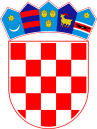   REPUBLIKA HRVATSKAVARAŽDINSKA ŽUPANIJA         OPĆINA VINICA          Općinsko vijećeKLASA: 024-03/23-01/07URBROJ:2186-11-23-1Vinica, 16. prosinca 2023. godine	Na temelju članka 13., a u svezi članka 54. Poslovnika Općinskog vijeća Općine Vinica te ukazane potrebe sazivam 19. sjednicu Općinskog vijeća Općine Vinica, koja će se održati  U četvrtak, 21. prosinca 2023. godine s početkom u 18,00 sati u dvorani za sastanak u zgradi Općine Vinica, Marčan, Vinička 5Za sjednicu predlažem slijedeći	DNEVNI RED: II. izmjene i dopune Proračuna Općine Vinica 2023. II. izmjene i dopune Programa javnih potreba Općine Vinica u 2023. godineII. izmjene i dopune Programa gradnje objekata i uređaja komunalne infrastrukture na područja Općine Vinica u 2023. godini II. izmjene i dopune Programa održavanja komunalne infrastrukture na područja Općine Vinica u 2023. godineI. izmjene i dopune Programa utroška sredstava od naknade za promjenu namjene poljoprivrednog zemljišta u 2023. godiniI. izmjene i dopune Programa utroška sredstava naknade za zadržavanje nezakonito izgrađenih zgrada u 2023. godiniOdluka o usvajanju Programa uređenja i održavanje groblja u Općini Vinica za 2024. godinuOdluka o davanju prethodne suglasnosti na 1. Izmjene i dopune Pravilnika o radu Dječjeg vrtića VinicaZaključak o provedenom Javnom pozivu za isticanje kandidature za članove Savjeta mladih Općine Vinica	Radi važnosti rješavanja pitanja iz dnevnog reda molim da se pozivu svakako odazovete, a eventualnu spriječenost prijavite na telefon broj 722-233 ili e-mailom na opcina.vinica@vinica.tcloud.hr. 								PREDSJEDNIK							Općinskog vijeća Općine Vinica								Predrag Štromar, v.r.